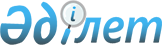 О внесении изменений в приказ Министра национальной экономики Республики Казахстан от 11 декабря 2014 года № 139 "Об утверждении методики расчетов трансфертов общего характера"Приказ Министра национальной экономики Республики Казахстан от 3 июня 2019 года № 49. Зарегистрирован в Министерстве юстиции Республики Казахстан 4 июня 2019 года № 18782
      ПРИКАЗЫВАЮ:
      1. Внести в приказ Министра национальной экономики Республики Казахстан от 11 декабря 2014 года № 139 "Об утверждении методики расчетов трансфертов общего характера" (зарегистрирован в Реестре государственной регистрации нормативных правовых актов за № 10068, опубликован 30 января 2015 года в информационно-правовой системе "Әділет") следующие изменения:
      в Методике расчетов трансфертов общего характера, утвержденной указанным приказом:
      пункт 10 изложить в следующей редакции:
      "10. Расчет прогнозного объема текущих затрат бюджетов областей, городов республиканского значения, столицы производится в разрезе функциональных подгрупп осуществляемых государственных функций с учетом показателей и коэффициентов, приведенных в перечне функциональных подгрупп, осуществляемых государственных функций, показателей и коэффициентов к ним согласно приложению к настоящей Методике.
      При снижении прогноза численности населения, применяется прогноз численности года предшествующего трехлетнем планируемому периоду.";
      пункты 12, 13, 14, 15 и 16 изложить в следующей редакции:
      "12. При расчете прогнозного объема текущих затрат применяются следующие коэффициенты, отражающие объективные факторы, которые обусловливают различия в стоимости предоставления государственных услуг:
      1) коэффициент урбанизации: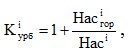 
      где:
      Насiгор – прогнозная численность городского населения i-й области по данным Министерства труда и социальной защиты населения Республики Казахстан;
      Насi – прогнозная численность населения в i-й области (городе республиканского значения, столице) по данным Министерства труда и социальной защиты населения Республики Казахстан.
      Коэффициент урбанизации учитывает более высокий относительно среднереспубликанского уровень затрат, связанных с предоставлением государственных услуг в городской местности по отдельным функциональным подгруппам;
      2) коэффициент дисперсности расселения: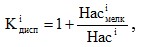 
      где:
      Насiмелк – прогнозная численность населения i-й области, проживающего в населенных пунктах с численностью населения менее 500 человек по данным Министерства труда и социальной защиты населения Республики Казахстан;
      Насi – общая прогнозная численность населения в i-й области по данным Министерства труда и социальной защиты населения Республики Казахстан.
      Коэффициент дисперсности расселения учитывает более высокий по сравнению со среднереспубликанским уровень затрат, обусловленный необходимостью обеспечения определенным набором государственных услуг населению независимо от размеров населенного пункта, в том числе учитывая дополнительные транспортные и иные расходы;
      3) коэффициент учета учащихся в малокомплектных школах: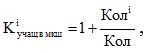 
      где:
      Колi – прогнозное количество учащихся в малокомплектных школах в i-й области (города республиканского значения, столицы), по данным Министерства образования и науки Республики Казахстан;
      Кол – общее прогнозное количество учащихся в школах i-й области (города республиканского значения, столицы), по данным Министерства образования и науки Республики Казахстан.
      Коэффициент учета учащихся в малокомплектных школах учитывает потребность в дополнительных расходах на содержание общеобразовательных школ с малым контингентом обучающихся.
      Малокомплектная школа – общеобразовательная школа с малым контингентом обучающихся, совмещенными класс-комплектами и со специфической формой организации учебных занятий.
      4) коэффициент масштаба: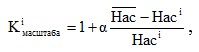 
      где: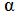 – вес, с которым учитывается отклонение численности населения областей, городов республиканского значения, столицы от среднереспубликанского уровня;

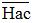  – средняя прогнозная численность населения одного региона по Республике Казахстан;


      Насi – прогнозная численность населения в i-й области (городе республиканского значения, столицы) по данным Министерства труда и социальной защиты населения Республики Казахстан.
      Коэффициент масштаба учитывает эффект масштаба, отражающий снижение объема затрат на предоставление государственных услуг в расчете на одного потребителя с ростом численности потребителей;
      5) коэффициент возрастной структуры населения: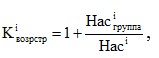 
      где:
      Насiгруппа – прогнозная численность населения i-й области (города республиканского значения, столицы) по определенной возрастной группе по данным Министерства труда и социальной защиты населения Республики Казахстан;
      Насi – прогнозная численность населения в i-й области (городе республиканского значения, столице) по данным Министерства труда и социальной защиты населения Республики Казахстан.
      Коэффициент возрастной структуры населения учитывает повышенный спрос, предъявляемый отдельными категориями населения на государственные услуги, связанные со здравоохранением и образованием;
      6) коэффициент учета надбавок за работу в сельской местности: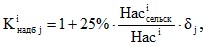 
      где:
      Насiсельск – прогнозная численность сельского населения i-й области по данным Министерства труда и социальной защиты населения Республики Казахстан;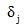 – доля заработной платы в общем объеме текущих затрат по j-й функциональной подгруппе (в сумме по всем регионам).


      Коэффициент учета надбавок за работу в сельской местности учитывает потребность в дополнительных расходах на заработную плату в сельской местности по отдельным функциональным подгруппам;
      7) коэффициент плотности: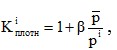 
      где: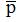 – плотность населения в среднем по Республике Казахстан;


      рi – плотность населения в i-й области (городе республиканского значения, столице);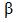 – вес, с которым учитывается отклонение плотности населения областей, городов республиканского значения, столицы от среднереспубликанского уровня.


      Коэффициент плотности учитывает увеличение затрат бюджетов областей, городов республиканского значения, столицы в связи с уменьшением плотности населения региона;
      8) коэффициент содержания дорог: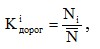 
      где:
      Ni – норматив финансирования на содержание автомобильных дорог местного значения i-й области (города республиканского значения, столицы), утверждаемый в соответствии с подпунктом 38) пункта 2 статьи 12 Закона Республики Казахстан от 17 июля 2001 года "Об автомобильных дорогах".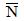 – норматив финансирования на содержание автомобильных дорог в среднем по республике;


      9) коэффициент учета бедности (на основе доли лиц с доходами ниже прожиточного минимума):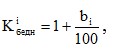 
      где:
      bi – доля населения с доходами ниже величины прожиточного минимума в общей численности населения в i-й области (городе республиканского значения, столице).
      Коэффициент учета бедности учитывает увеличение затрат бюджетов областей, городов республиканского значения, столицы на выплату социальной помощи в связи с ростом доли населения с доходами ниже величины прожиточного минимума;
      10) коэффициент учета продолжительности отопительного сезона: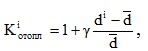 
      где:
      di – период отопительного сезона в i-й области (городе республиканского значения, столице);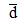 – период отопительного сезона в среднем по Республике Казахстан;

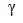 – доля затрат на отопление в общем объеме текущих затрат бюджетов областей, городов республиканского значения, столицы.


      Коэффициент учета продолжительности отопительного сезона учитывает зависимость затрат бюджетов областей, городов республиканского значения, столицы на отопление от продолжительности отопительного сезона в Республике Казахстан.
      13. При расчете текущих затрат:
      для городов Алматы и Нур-Султан учитывая их особый статус, применяются повышающие коэффициенты 1,25 и 1,5 соответственно.
      14. Общий прогнозный объем средств, предусматриваемых для финансирования затрат капитального характера, определяется с разбивкой по годам в соответствии с процентным отношением к общему объему финансирования текущих затрат области (города республиканского значения, столицы).
      Расчет прогнозного объема средств, предусматриваемых для финансирования затрат капитального характера, отдельно по каждой области (городу республиканского значения, столице) производится по следующей формуле:
      КЗi = k * РЗi,
      где:
      КЗi – расчетные затраты капитального характера i-й области (города республиканского значения, столицы);
      РЗi – расчетные текущие затраты i-й области (города республиканского значения, столицы);
      k – величина процентного отношения затрат капитального характера к общему объему текущих затрат.
      Для определения объемов трансфертов общего характера между республиканским бюджетом и бюджетами областей, городов республиканского значения, столицы величина k равняется 6,5%.
      При определении общего прогнозного объема средств, предусматриваемых для финансирования затрат капитального характера, учитываются объемы средств, направляемые на оказание гарантированного объема бесплатной медицинской помощи и взносы государства за льготные категории граждан в рамках обязательного социального медицинского страхования, которые финансируются из республиканского бюджета, абсолютными суммами по регионам согласно данным Министерства здравоохранения Республики Казахстан.
      15. Общий прогнозный объем средств, предусматриваемых для финансирования затрат по бюджетным программам развития определяется с разбивкой по годам в процентном соотношении к прогнозному объему текущих затрат и прогнозному объему доходов области (города республиканского значения, столицы).
      Расчет прогнозного объема средств, предусматриваемых для финансирования затрат по бюджетным программам развития, отдельно по каждой области (городу республиканского значения, столице) производится по следующей формуле: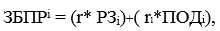 
      где:
      ЗБПРi – расчетные затраты по бюджетным программам развития i-й области (города республиканского значения, столицы);
      РЗi – расчетные текущие затраты i-й области (города республиканского значения, столицы);
      ПОДi – прогнозные объемы доходов i-й области (города республиканского значения, столицы);
      r – величина процентного отношения затрат по бюджетным программам развития к общему объему текущих затрат.
      ri – величина процентного отношения затрат по бюджетным программам развития к прогнозному объему доходов местных бюджетов.
      16. Величина коэффициентов r и rl устанавливается:
      для определения объемов трансфертов общего характера между республиканским бюджетом и бюджетами областей, городов республиканского значения, столицы) – решением Республиканской бюджетной комиссии.";
      приложение к Методике расчетов трансфертов общего характера изложить в редакции согласно приложению к настоящему приказу.
      2. Департаменту бюджетной политики в установленном законодательством порядке обеспечить:
      1) государственную регистрацию настоящего приказа в Министерстве юстиции Республики Казахстан;
      2) в течение десяти календарных дней со дня государственной регистрации настоящего приказа в Министерстве юстиции Республики Казахстан направление его на казахском и русском языках в Республиканское государственное предприятие на праве хозяйственного ведения "Институт законодательства и правовой информации Республики Казахстан" для официального опубликования и включения в Эталонный контрольный банк нормативных правовых актов Республики Казахстан;
      3) размещение настоящего приказа на интернет - ресурсе Министерства национальной экономики Республики Казахстан;
      4) в течение десяти рабочих дней после государственной регистрации настоящего приказа в Министерстве юстиции Республики Казахстан представление в Юридический департамент Министерства национальной экономики Республики Казахстан сведений об исполнении мероприятий, предусмотренных подпунктами 1), 2) и 3) настоящего пункта.
      3. Контроль за исполнением настоящего приказа возложить на вице-министра национальной экономики Республики Казахстан.
      4. Настоящий приказ вводится в действие по истечении десяти календарных дней после дня его первого официального опубликования. Перечень функциональных подгрупп, осуществляемых государственных функций, показателей и коэффициентов к ним
					© 2012. РГП на ПХВ «Институт законодательства и правовой информации Республики Казахстан» Министерства юстиции Республики Казахстан
				
      Министр национальной экономики
Республики Казахстан 

Р. Даленов
Приложение
к приказу Министра
национальной экономики
Республики Казахстан
от 3 июня 2019 года № 49Приложение
к Методике расчетов
трансфертов общего характера
Наименование функциональных подгрупп
Показатели
Коэффициенты
1
2
3
1. Государственные услуги общего характера
1. Государственные услуги общего характера
1. Государственные услуги общего характера
Представительные, исполнительные и другие органы, выполняющие общие функции государственного управления
Численность постоянного населения
дисперсности расселения;

плотности;

масштаба;

учета продолжительности отопительного сезона
Финансовая деятельность
Численность постоянного населения
дисперсности расселения;

плотности;

масштаба;

учета продолжительности отопительного сезона
Планирование и статистическая деятельность
Численность постоянного населения
дисперсности расселения;

плотности;

масштаба;

учета продолжительности отопительного сезона
Прочие государственные услуги общего характера
Численность постоянного населения
дисперсности расселения;

плотности;

масштаба;

учета продолжительности отопительного сезона
2. Оборона
2. Оборона
2. Оборона
Военные нужды
Лица мужского пола призывного возраста от 18 до 26 лет включительно
дисперсности расселения;

учета продолжительности отопительного сезона
Организация работы по чрезвычайным ситуациям
Численность постоянного населения
учета продолжительности отопительного сезона
3. Общественный порядок, безопасность, правовая, судебная, уголовно-исполнительная деятельность
3. Общественный порядок, безопасность, правовая, судебная, уголовно-исполнительная деятельность
3. Общественный порядок, безопасность, правовая, судебная, уголовно-исполнительная деятельность
Правоохранительная деятельность
Численность постоянного населения
масштаба;

учета продолжительности отопительного сезона
Прочие услуги в области общественного порядка и безопасности
Численность постоянного населения
масштаба;

учета продолжительности отопительного сезона
4. Образование
4. Образование
4. Образование
Дошкольное воспитание и обучение
Численность детей в возрасте 1-5 лет
урбанизации;

учета надбавок за работу в сельской местности;

учета продолжительности отопительного сезона
Начальное, основное среднее и общее среднее образование
Численность детей в возрасте 6-18 лет
учета учащихся в малокомплектных школах;

учета надбавок за работу в сельской местности; 

учета;

продолжительности отопительного сезона
Техническое и профессиональное, послесреднее образование
Лица от 14 до 18 лет
урбанизации;

 учета надбавок за работу в сельской местности; 

учета продолжительности отопительного сезона
Переподготовка и повышение квалификации специалистов
Численность постоянного населения
урбанизации;

учета продолжительности отопительного сезона
Прочие услуги в области образования
Численность постоянного населения
плотности;

 учета надбавок за работу в сельской местности; 

 возрастной структуры населения; 

учета продолжительности отопительного сезона
5. Здравоохранение
5. Здравоохранение
5. Здравоохранение
Охрана здоровья населения
Численность постоянного населения
плотности;

урбанизации;

 учета надбавок за работу в сельской местности; 

учета продолжительности отопительного сезона
Специализированная медицинская помощь
Численность постоянного населения
учета продолжительности отопительного сезона
Поликлиники
Численность постоянного населения
урбанизации;

возрастной структуры населения;

 учета надбавок за работу в сельской местности; 

учета продолжительности отопительного сезона
Другие виды медицинской помощи
Численность постоянного населения
плотности;

урбанизации;

 учета надбавок за работу в сельской местности; 

учета продолжительности отопительного сезона
Прочие услуги в области здравоохранения
Численность постоянного населения
плотности;

урбанизации;

учета продолжительности отопительного сезона
6. Социальная помощь и социальное обеспечение
6. Социальная помощь и социальное обеспечение
6. Социальная помощь и социальное обеспечение
Социальное обеспечение
Численность детей в возрасте 6-18 лет и численность населения старше пенсионного возраста
дисперсности расселения;

учета надбавок за работу в сельской местности;

учета продолжительности отопительного сезона
Социальная помощь
Численность постоянного населения
дисперсности расселения;

учета бедности (на основе доли лиц с доходами ниже прожиточного минимума);

учета надбавок за работу в сельской местности; 

учета продолжительности отопительного сезона
Прочие услуги в области социальной помощи и социального обеспечения
Численность постоянного населения
дисперсности расселения;

плотности;

учета продолжительности отопительного сезона
7. Жилищно-коммунальное хозяйство
7. Жилищно-коммунальное хозяйство
7. Жилищно-коммунальное хозяйство
Жилищное хозяйство
Численность постоянного населения
урбанизации;

учета продолжительности отопительного сезона
Коммунальное хозяйство
Численность постоянного населения
урбанизации;

плотности;

учета продолжительности отопительного сезона
Благоустройство населенных пунктов
Численность постоянного населения
плотности;

учета продолжительности отопительного сезона
8. Культура, спорт, туризм и информационное пространство
8. Культура, спорт, туризм и информационное пространство
8. Культура, спорт, туризм и информационное пространство
Деятельность в области культуры
Численность постоянного населения
урбанизации;

масштаба;

учета надбавок за работу в сельской местности;

учета продолжительности отопительного сезона
Спорт
Численность постоянного населения
урбанизации; 

масштаба; 

учета надбавок за работу в сельской местности; 

учета продолжительности отопительного сезона
Информационное пространство
Численность постоянного населения
урбанизации;

масштаба; 

учета надбавок за работу в сельской местности; 

учета продолжительности отопительного сезона
Туризм
Туризм, количество койко-суток
учета продолжительности отопительного сезона
Прочие услуги по организации культуры, спорта, туризма и информационного пространства
Численность постоянного населения
урбанизации;

масштаба;

учета продолжительности отопительного сезона
10. Сельское, водное, лесное, рыбное хозяйство, особо охраняемые природные территории, охрана окружающей среды и животного мира, земельные отношения
10. Сельское, водное, лесное, рыбное хозяйство, особо охраняемые природные территории, охрана окружающей среды и животного мира, земельные отношения
10. Сельское, водное, лесное, рыбное хозяйство, особо охраняемые природные территории, охрана окружающей среды и животного мира, земельные отношения
Сельское хозяйство
Потенциальный объем продукции сельского хозяйства
учета продолжительности отопительного сезона
Водное хозяйство
Водопотребление (миллион кубических метров)
учета продолжительности отопительного сезона
Лесное хозяйство
Нормативная численность государственной лесной охраны
учета надбавок за работу в сельской местности;

учета продолжительности отопительного сезона
Охрана окружающей среды
Выбросы в атмосферу загрязняющих веществ
урбанизации;

учета продолжительности отопительного сезона
Земельные отношения
Численность постоянного населения
учета продолжительности отопительного сезона
Прочие услуги в области сельского, водного, лесного, рыбного хозяйства, охраны окружающей среды и земельных отношений
Численность постоянного населения
масштаба;

учета продолжительности отопительного сезона
11. Промышленность, архитектурная, градостроительная и строительная деятельность
11. Промышленность, архитектурная, градостроительная и строительная деятельность
11. Промышленность, архитектурная, градостроительная и строительная деятельность
Архитектурная, градостроительная и строительная деятельность
Численность постоянного населения
урбанизации;

плотности;

учета продолжительности отопительного сезона
12. Транспорт и коммуникации
12. Транспорт и коммуникации
12. Транспорт и коммуникации
Автомобильный транспорт
Протяженность автодорог местного значения
урбанизации;

содержания дорог;

учета продолжительности отопительного сезона
Прочие услуги в сфере транспорта и коммуникаций
Пассажирооборот (миллион пассажиро-километров)
урбанизации;

учета продолжительности отопительного сезона
13. Прочие
13. Прочие
13. Прочие
Регулирование экономической деятельности
Численность постоянного населения
учета продолжительности отопительного сезона
Поддержка предпринимательской деятельности и защита конкуренции
Численность постоянного населения
учета продолжительности отопительного сезона
Прочие
Численность постоянного населения
учета продолжительности отопительного сезона